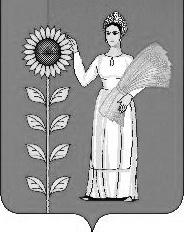 РОССИЙСКАЯ     ФЕДЕРАЦИЯПОСТАНОВЛЕНИЕАдминистрации сельского поселения Новочеркутинский сельсоветДобринского муниципального района Липецкой области05 мая  2015 года                  с. Новочеркутино                                    № 21«Об утверждении Положения о социальныхгарантиях и мерах морального и материального поощрения членов добровольной пожарной охраны, принимающих активное участие в ликвидации пожаров на территории сельского поселения Новочеркутинский сельсовет»В соответствии с Федеральными законами   от 6.05.2011 г. № 100-ФЗ « Одобровольной пожарной охране», от 06.10.2003 г. № 131-ФЗ «Об  общих  принципах организации местного  самоуправления  в  Российской  Федерации»,  Закона Липецкой области от 18.08.2011 г.№530-03 «О гарантиях правовой и социальной защиты добровольных пожарных и членов их семей»,руководствуясь Уставом сельского поселения Новочеркутинский сельсовет администрация сельского поселенияПОСТАНОВЛЯЕТ:1. Утвердить Положение о социальных гарантиях и мерах морального и материального поощрения членов добровольной пожарной охраны, принимающих активное участие в ликвидации пожаров на территории  сельского поселения Новочеркутинский сельсовет (приложение)2.  Настоящее постановление подлежит официальному обнародованию.3. Контроль за исполнением настоящего постановления  оставляю за собой.Глава сельского поселенияНовочеркутинский сельсовет                                                      И.С.Пытин                                                                                                          Приложение                                      к  постановлению  администрации                                                                                                         сельского поселения                                                                                                          Новочеркутинский    сельсоветот  05.05.2015 № 21Положениео социальных гарантиях и мерах морального и материального поощрения членов добровольной пожарной охраны, принимающих активное участие в ликвидации пожаров на территории  сельского поселения Новочеркутинский сельсовет1. Общие положения1.1. Положение о социальных гарантиях и мерах морального и материального поощрения членов добровольной пожарной охраны, принимающих активное участие в ликвидации пожаров на территории  сельского  поселения Новочеркутинский сельсовет(далее по тексту: Положение) разработано в соответствии с Федеральными законами от 6.05.2011 г. № 100-ФЗ «О добровольной пожарной охране», от 06.10.2003 г. № 131-ФЗ «Об  общих  принципах организации местного  самоуправления  в  Российской  Федерации»,  Закона Липецкой области от 18.08. 2011 г. № 530-03 «О гарантиях правовой и социальной защиты добровольных пожарных и членов их семей»1.2. Настоящим Положением устанавливаются социальные гарантии и меры морального и материального поощрения добровольных пожарных, принимающих активное участие в обеспечении пожарной безопасности.2. Цели и задачи социальных гарантий и поощрения2.1. Стимулирование членов добровольной пожарной охраны к участию в профилактике и (или) тушении пожаров, проведении аварийно-спасательных работ.2.2. Повышение престижности добровольного участия граждан в обеспечении пожарной безопасности, создание благоприятных условий для всех желающих включиться в эту общественную работу.2.3. Повышение роли добровольных дружин и команд в обеспечении пожарной безопасности.2.4. Стимулирование добровольных пожарных за их активное участие в обеспечении пожарной безопасности.3. Виды поощрений3.1. За активное участие в обеспечении пожарной безопасности лучшие добровольные пожарные награждаются:- Почетной грамотой, благодарственным письмом;- ценным подарком;- за особые заслуги в выполнении общественного долга и проявленные при этом мужество и героизм члены добровольной пожарной охраны могут быть представлены к государственным наградам в соответствии с законодательством Российской Федерации.3.2. В качестве мер поощрения при стаже работы в качестве пожарного в составе добровольной пожарной охраны более одного года устанавливаются:- преимущества при поступлении на работу в бюджетные учреждения противопожарной службы;- первоочередное предоставление мест детям добровольного пожарного в детские дошкольные учреждения.  4. Порядок поощренияКандидатуры на поощрение  представляются руководителем добровольной пожарной охраны в администрацию сельского поселения по  согласованию с руководителями ПЧ ФГКУ «3ОФПСпо Липецкой области», ОПСП Г(О)БУ «УГПСС по Липецкой области». Кандидатуры представляются по итогам календарного года из расчёта: - одна кандидатура из состава добровольной пожарной охраны, активно участвующая в обеспечении пожарной безопасности.Учёт времени участия в обеспечении пожарной безопасности производится в специальном журнале руководителем пожарной добровольной охраны. Награждение лучших добровольных пожарных производится главой  администрации сельского поселения в торжественной обстановке с широким информированием общественности.